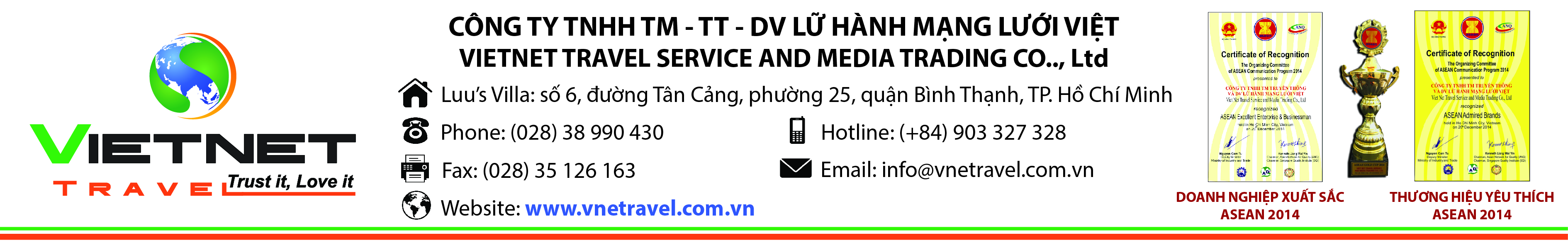 KHÁM PHÁ AUSTRALIASYDNEY – CANBERRATHƯỞNG THỨC NGHỆ THUẬT SHEN YUN TUYỆT ĐỈNH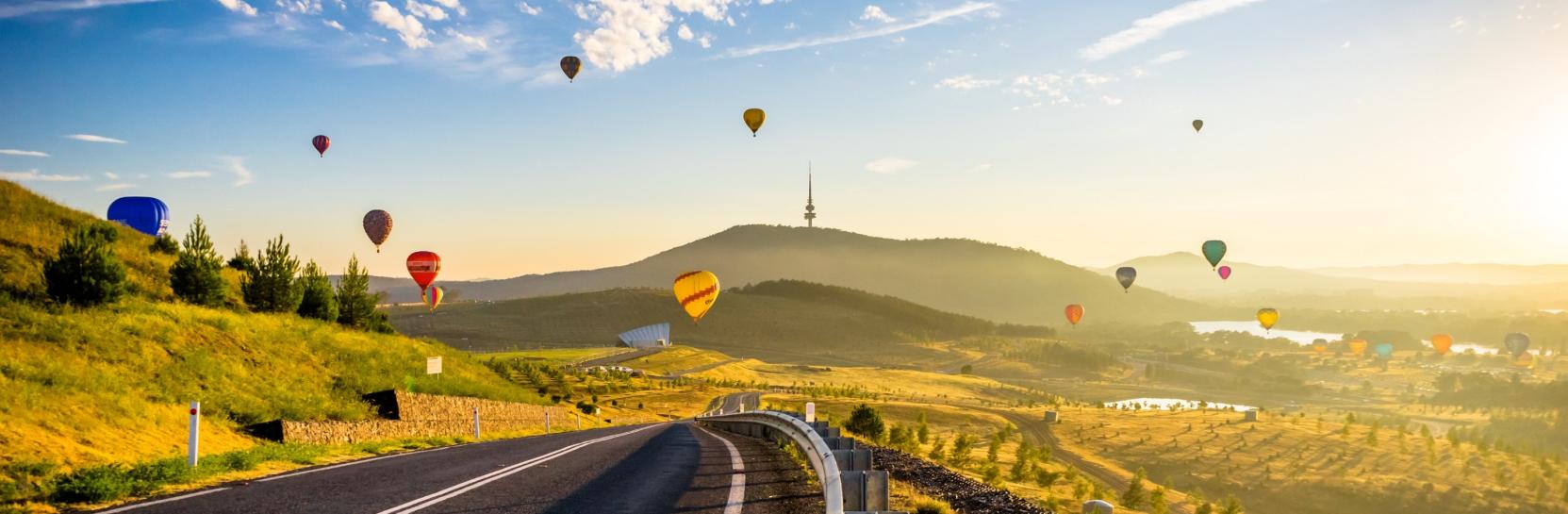 Thời gian: 05 ngày 04 đêmKhởi hành: 05/03/2019NGÀY 01: TP HỒ CHÍ MINH - SYDNEY (Ăn tối trên máy bay):Quý khách tập trung tại sân bay Quốc tế Tân Sơn Nhất, cổng số 6, VÀO LÚC 17:30, HDV làm thủ tục xuất cảnh đi Sydney trên chuyến bay VN773 khởi hành lúc 21:25.Nghỉ đêm trên máy bay. NGÀY 02: SYDNEY – CITY TOUR (Ăn sáng, trưa, tối)09:50: Đến Sydney, xe và HDV đón đoàn bắt đầu hành trình khám phá thành phố lớn nhất và lâu đời nhất của nước Úc.Nhà hát Con Sò (Sydney Opera House) có kiến trúc cực kỳ ấn tượng và nổi tiếng của Sydney với ba mặt hướng ra biển.Darling Habour: một cảng biển nhộn nhịp nơi có nhiều quán cà phê lãng mạn ngoài trời nổi tiếng ở Sydney.Vườn Bách Thảo (Botanic Garden): vườn thực vật được mở cửa từ năm 1816 với diện tích 30 hectares. Mrs. Macquaries Chair để ghi những bức hình đẹp nhất của Cầu cảng Sydney (Sydney Bridge & Habour). Chiều: Đoàn thăm khu phố cổ The Rocks - thường được ví như “bảo tàng Sydney ngoài trời” bởi nơi này hội tụ cả quá khứ và hiện tại của thành phố Sydney. Khu The Rocks nằm kề cầu cảng Sydney là nơi những người da trắng đầu tiên đến định cư ở Úc, bởi thế nó được xem là cội nguồn hình thành nên thành phố Sydney và đất nước Úc.Tư do mua sắm tại các trung tâm thương mại nổi tiếng khu vực trung tâm thành phố như: Queen Victoria Building; Westfield tại Sydney Tower...Quý khách ăn tối tại nhà hàng, nhận phòng và nghỉ đêm tại khách sạn ở Sydney.NGÀY 03: SYMBIO WILDLIFE PARK – THƯỞNG THỨC NGHỆ THUẬT SHENYUN (Ăn sáng, trưa, tối)Sau bửa sáng tại khách sạn, xe đưa đoàn tham quan:Sở thú Symbio Wildlife Park - được xây dựng từ năm 1975 với một bộ sưu tập tuyệt vời các loài vật kỳ lạ từ khắp nơi trên thế giới. Tại đây, Quý khách có thể hòa mình vào cuộc sống thiên nhiên hoang dã ngắm nhìn vô số động vật yêu quý và đặc trưng nhất của Úc: gấu koalas, đà điểu emus, chuột túi - kangaroo, chim cánh cụt và các loài chim rừng và chụp những tấm ảnh lưu niệm tuyệt đẹp.Quý khách ăn trưa tại nhà hàng địa phương. Sau đó đoàn tham quan:Đoàn thưởng thức chương trình nghệ thuật đặc sắc: Nghệ thuật Thần Vận do đoàn biểu diễn nghệ thuật Shen Yun – có trụ sở tại Mỹ biểu diễn tại nhà hát Sydney Lyric Theatre. Với sứ mệnh khôi phục nền văn hóa thần truyền 5000 năm của nhân loại đã bị lãng quên, các nghệ sĩ và vũ công đỉnh cao của thế giới sẽ mang lại cho quý vị những màn biểu diễn hoành tráng và lộng lẫy, trên nền âm nhạc tinh tế kết hợp giữa nhạc cụ Phương Đông và Phương tây hòa với sắc màu trang phục truyền thống, cùng với những vũ điệu điêu luyện sẽ đưa quý vị như trở về với thế giới thần tiên, mỹ diệu vô cùng!(Lưu ý: Quý khách nên mặc trang phục dạ tiệc hoặc trang phục lịch sự tham gia sự kiện. Em bé dưới 4 tuổi không được tham gia xem chương trình này. Quý khách cần có mặt sẵn sàng trước giờ biểu diễn và không đến trễ)Xe đón đoàn trở về. Quý khách ăn tối tại nhà hàng và nghỉ đêm tại khách sạn. NGÀY 04: SYDNEY – CANBERRA - SYDNEY  (Ăn sáng, trưa, tối)Sau bữa sáng tại khách sạn, Xe đưa đoàn đến thành phố Canberra, nơi đươc chọn làm thủ đô của Úc, năm 1908. Tham quan:Xưởng đúc tiền xu của chính phủ Úc - Royal Australian Mint; thăm quan bảo tàng Chiến tranh. Sau đó đoàn ăn trưa tại nhà hàng.New Parliament house – Tòa nhà Quốc hội với lối kiến trúc độc đáo các phòng họp, Thượng viện, Hạ viện, tọa lạc bên hồ Burley Griffin. Xe chạy dọc theo ven hồ tuyệt đẹp, tháp phun nước Captain Cook và thăm quan con đường  nơi đặt trụ sở Đại sứ quán các nước. Đoàn trở lại thánh phố Sydney, quý khách ăn tối và nghỉ đêm tại khách sạnNGÀY 05: SYDNEY – T.P HỒ CHÍ MINH (Ăn sáng)Đoàn ăn sáng tại khách sạn và làm thủ tục trả phòng. Xe đưa đoàn ra sân bay Sydney làm thủ tục đáp chuyến bay VN 772 lúc 11:50 về Việt Nam. 16:15: đến Tp. Hồ Chí Minh, HDV làm thủ tục lấy hành lý, chia tay đoàn và hẹn gặp lại trong những hành trình sau.CHI PHÍ BAO GỒM:Vé máy bay khứ hồi theo đoàn SGN-SYD // SYD- SGN (không thay đổi ngày, không hoàn vé).Thuế phi trường và phụ phí xăng dầu.Visa nhập cảnh Úc Khách Sạn: tiêu chuẩn 03 sao (2 khách / phòng, trường hợp lẻ nam/ nữ: 3 khách/ phòng)Ăn uống, tham quan, vận chuyển theo chương trình.Vé thưởng thức chương trình nghệ thuât Shenyun mức 109 AUD(Trong trường hợp hết vé hạng vé 109Aud hoặc nếu quý khách muốn nâng hạng vé thì vui lòng phụ thu thêm tiền vé và báo lại công ty. Tình trạng vé sẽ tùy thuộc vào tình hình thực tế các vé còn lại của nhà hát)Quý khách đăng ký nâng hạng vé nếu có nhu cầu ngay khi đăng ký chương trình.HDV tân tình, chuyên nghiệp suốt chuyếnBảo hiểm du lịch quốc tếHành lý ký gửi và xách tay tiêu chuẩn theo quy định của hãng hàng khôngQuà tặng du lịchCHI PHÍ KHÔNG BAO GỒM:Hộ chiếu có hạn trên 06 tháng tính đến ngày về (còn nguyên vẹn, không chấp vá, chỉnh sửa).Chi phí cá nhân: Phí tham quan ngoài chương trình, điện thoại, giặt ủi, Mini bar trong ks...Hành lý quá cướcTiền bồi dưỡng cho HDV và Tài Xế địa phương: 7 USD/ Ngày/ Người (tính cả trẻ em).Visa tái nhập Việt Nam cho khách quốc tịch nước ngoàiPhụ phí phòng đơn 5,550,000vnđ / phòng Phí tham quan ngoài chương trình.Chi phí phát sinh khi chuyến bay bị hủy trong trường hợp bất khả kháng do thời tiết, thiên tai, sự cố máy bay…Các mức giá vé nghệ thuật Shen Yun tính bằng đô la Úc: $239(4.300.000đ)$199(3.580.000đ)$159(2.860.000đ)$135(2.430.000đ)$125(2.250.000đ)$109(1.960.000đ)QUY TRÌNH ĐĂNG KÝ VÀ THANH TOÁN: Đợt I: sau khi đăng ký xác nhận dịch vụ hoặc sau khi ký hợp đồng (Đầy đủ hồ sơ visa và không muộn hơn 5 tuần trước chuyến đi để đảm bảo tiến độ làm visa, không tính ngày lễ, ngày nghỉ)Đợt II: Thanh toán toàn bộ số tiền còn lại khi đạt kết quả visa hoặc 23 ngày trước khởi hành, tùy vào điều kiện nào đến trước.ĐIỀU KHOẢN HỦY TOUR: ( Không tính thứ 7 – CN – và ngày lễ )Sau khi xác nhận dịch vụ và ký hợp đồng, Phí hủy dịch vụ là 30%Nhóm hủy bỏ tour trong vòng 30 ngày, Phí hủy tour tương đương 50% tổng giá trị tour.Nhóm hủy tour trong vòng 20 ngày, Phí hủy tour tương đương 85% tổng giá trị tour.Hủy tour trong vòng 15 ngày hoặc hủy mà không thông báo thì sẽ chịu phí 100% giá trị tour.Trong trường hợp khách bị trượt visa: Các khoản phí bị phạt tùy theo thời điểm ra kết quả visa (Vì vậy Quý khách vui lòng đăng ký tour sớm để tránh được các rủi ro về tài chính có thể xảy ra nếu bị trượt visa)- Nếu kết quả visa biết trước ngày khởi hành 30 ngày (Không kể ngày lễ và ngày nghỉ cuối tuần) thì Quý khách chỉ mất phí visa 3.500.000vnđ/khách - Nếu kết quả visa biết trong vòng 20 ngày trước khởi hành (Không kể ngày lễ và ngày nghỉ cuối tuần) thì Quý khách sẽ mất các khoản phí sau: tiền visa 3.500.000vnđ/khách + phí phòng 2 đêm khách sạn (180USD) + phí hoàn vé máy bay: 110USD/khách.2. Thời gian đăng ký trước ngày khởi hành: 4-5 tuần (Nộp visa tại HCM)3. Không được hoàn phí cho những dịch vụ không sử dụng.GIÁ TOUR TRẺ EM:Trẻ em từ 02 tuổi đến dưới 12 tuổi: 35,430,000vnđ (ngủ chung với người lớn).Trẻ em dưới 02 tuổi: 30% giá tour (ngủ chung giường với ba mẹ).Trẻ em từ 12 tuổi 100% giá người lớn.LƯU Ý:- Trong trường hợp không đủ 15 khách thì lịch tour sẽ được dời vào ngày khác hoặc sẽ có phụ thu nếu đoàn vẫn muốn khởi hành đúng ngày. Khách đã có visa Úc giảm: 3.000.000 vnd/khách- Quý khách từ 70 tuổi trở lên vui lòng ký cam kết sức khỏe với cty (phải có người thân dưới 60 tuổiđi kèm), hoặc có giấy xác nhận sức khỏe của y bác sĩ. Không nhận khách từ 80 tuổi trở lên.- Quý khách mang thai xin vui lòng báo cho nhân viên bán tour ngay thời điểm đăng ký, để được tư vấn thêm thông tin, không nhận khách mang thai từ 6 tháng trở lên vì lý do an toàn cho khách. - Trong trường hợp khách mang quốc tịch nước ngoài chỉ có visa nhập cảnh VN 01 lần, khách phải làm visa tái nhập VN: nhận visa VN tại cửa khẩu TSN + phí công văn là 800.000 vnđ.- Bất cứ một hình thức bỏ hoặc không sử dụng dịch vụ gì tại nước ngoài đều không đươc hoàn lại tiền vì mọi dịch vụ đã được thanh toán trước. Theo chương trình đã kí với đối tác, quý khách sẽ đi theo tour suốt chương trình theo visa Đoàn, KHÔNG ĐƯỢC TỰ Ý TÁCH ĐOÀN, KHÔNG ÁP DỤNG CHO VIỆC THĂM THÂN nhằm không làm ảnh hưởng đến việc nhập, xuất khẩu của du khách cùng đoàn.- Cty du lịch đảm bảo nội dung tham quan đầy đủ trong chương trình, trình tự sẽ thay đổi tùy theo sự sắp xếp của cty và lộ trình bay của hãng hàng không.- Do các chuyến bay phụ thuộc vào các hãng hàng không nên trong một số trường hợp giờ bay có thể thay đổi mà không được báo trước.- Trường hợp không đậu VISA do khách không đủ điều kiện, phí không hoàn lại là 3.500.000 VNĐ/khách.- Quý khách có mặt tại sân bay Tân Sơn Nhất – Ga đi quốc tế 3 tiếng trước giờ bay, trưởng đoàn làm thủ tục xuất cảnh cho du khách. Du khách đến trễ khi sân bay đóng quầy check in, vui lòng chịu phí như hủy vé ngay ngày khởi hành, Phía bên công ty không chịu trách nhiệm.- Khách mang quốc tịch nước ngoài phải có Visa (Thị thực) nhập cảnh Việt Nam còn hạn sử dụng tính đến ngày khởi hành.MỘT SỐ LƯU Ý KHÁC:Giá tour du lịch nước ngoài bao gồm 2 phần: Giá tour và thuế hàng không (nếu có); thuế hàng không bao gồm thuế sân bay, phụ thu thuế xăng dầu, phí an ninh hàng không … là khoản phí mà VIETNET TRAVEL thu hộ cho các hãng hàng không, khoản này thường có sự thay đổi (tăng hoặc giảm) theo giá xăng dầu trên thế giới tại thời điểm xuất vé (thường từ 03 đến 05 ngày trước ngày khởi hành).VIETNET TRAVEL sẽ không chịu trách nhiệm về những khách hàng bị cơ quan quản lý nhà nước từ chối cho xuất cảnh hoặc cơ quan hữu quan của nước ngoài từ chối cho nhập cảnh. Mọi chi phí phát sinh từ việc từ chối này sẽ do khách hàng chi trả bao gồm cả chi phí hủy tour.Trường hợp khách đăng ký tour hủy giữa chuyến đi, những chi phí như xe, khách sạn, ăn uống,... sẽ không được hoàn trả lại vì đây được xem như một phần của tour trọn gói. Khách tham dự tour phải tự mua vé máy bay mới (vì hầu hết tour đều sử dụng vé đoàn, không thể hoàn trả).Trong trường hợp bất khả kháng như thiên tai, hỏa hoạn, lũ lụt, chiến tranh, khủng bố, trì hoãn chuyến bay…, VIETNET TRAVEL có quyền thay đổi lịch trình hoặc hủy chuyến đi bất cứ lúc nào vì sự an toàn và thuận tiện cho khách hàng đồng thời sẽ thảo luận với các nhà cung cấp về các khoản phí tổn vượt ngoài chương trình với chi phí hợp lý nhất và thông báo lại với khách hàng.Quý khách phải tuân thủ theo chương trình, không được tự ý tách đoàn. Nếu có yêu cầu thay đổi, quý khách vui lòng thông báo cho trưởng đoàn hoặc hướng dẫn viên.VIETNET TRAVEL không chịu trách nhiệm pháp lý cũng như vật chất cá nhân của khách hàng trong suốt thời gian tham dự tour. Trong trường hợp khách hàng vi phạm các quy định của nước sở tại, quý khách hàng phải chịu trách nhiệm thanh toán tất cả các chi phí phát sinh do việc vi phạm gây ra. Trưởng đoàn chỉ có thể giúp quý khách giảm thiểu mức thiệt hại cho quý khách gây ra.Kính chúc quý khách một chuyến đi thú vị và bổ ích!Ngày đi:  05/03/2019Chuyến bay: VN 773Giờ bay: 21:25 – 09:50Ngày về: 09/03/2019Chuyến bay: VN 772Giờ bay: 11:50 – 16:15Hãng hàng không:VIETNAM AIRLINESVIETNAM AIRLINESGIÁ TOUR HOTEL 3* 39,390,000 VNĐ / KHÁCH NGƯỜI LỚN (Áp dụng cho đoàn 30 khách người lớn trở lên)39,390,000 VNĐ / KHÁCH NGƯỜI LỚN (Áp dụng cho đoàn 30 khách người lớn trở lên)GIÁ TRẺ EM (2-11 TUỔI)35,430,000 VNĐ/ KHÁCH35,430,000 VNĐ/ KHÁCH